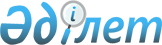 О внесении изменений в постановление акимата города Караганды от 22 января 2008 года N 02/04 "Об утверждении перечня предприятий, организаций, учреждений города Караганды, организующих общественные работы на 2008 год"
					
			Утративший силу
			
			
		
					Постановление акимата города Караганды от 05 сентября 2008 года N 35/16. Зарегистрировано управлением юстиции города Караганды Карагандинской области 25 сентября 2008 года N 8-1-75. Утратило силу в связи с истечением срока, на которое было принято постановление (письмо заместителя акима города Караганды от 28 апреля 2011 года N 3-4/1329)      Сноска. Утратило силу в связи с истечением срока, на которое было принято постановление (письмо заместителя акима города Караганды от 28.04.2011 N 3-4/1329).

      В соответствии со статьей 31 Закона Республики Казахстан от 23 января 2001 года "О местном государственном управлении в Республике Казахстан", статьей 20 Закона Республики Казахстан от 23 января 2001 года "О занятости населения", "Правилами организации и финансирования общественных работ", утвержденными постановлением Правительства Республики Казахстан от 19 июня 2001 года N 836 и в связи с вновь поступившими заявками от учреждений города, акимат города Караганды ПОСТАНОВЛЯЕТ:



      1. Внести в Постановление акимата города Караганды от 22 января 2008 года N 02/04 "Об утверждении перечня предприятий, организаций, учреждений города Караганды, организующих общественные работы на 2008 год" (зарегистрировано в Реестре государственной регистрации нормативных правовых актов за N 8-1-69, опубликовано в газетах "Индустриальная Караганда" от 1 апреля 2008 года N 38 (20584) и "Орталық Қазақстан" от 1 апреля 2008 года N 51 (20434)) в приложение "Перечень предприятий, организаций, учреждений города Караганды, организующих общественные работы на 2008 год", следующие изменения:

      1) пункт 6 постановления изложить в новой редакции: настоящее постановление вводится в действие со дня его официального опубликования и распространяется на отношения, возникшие с 1 февраля 2008 года;

      2) в пункте 3 в графе "Количество человек" цифру "15" заменить на цифру "12", в графе "Объем работ, в тенге" цифру "465163" заменить на цифру "389885";

      3) в пункте 4 в графе "Количество человек" цифру "130" заменить на цифру "144", в графе "Объем работ, в тенге" цифру "4031409" заменить на цифру "4451861";

      4) в пункте 5 в графе "Количество человек" цифру "120" заменить на цифру "134", в графе "Объем работ, в тенге" цифру "3721300" заменить на цифру "4141752";

      5) в пункте 6 в графе "Количество человек" цифру "40" заменить на цифру "53", в графе "Объем работ, в тенге" цифру "1240591" заменить на цифру "1643111";

      6) в пункте 10 в графе "Количество человек" цифру "40" заменить на цифру "35", в графе "Объем работ, в тенге" цифру "1240434" заменить на цифру "1081049";

      7) в пункте 11 в графе "Количество человек" цифру "40" заменить на цифру "38", в графе "Объем работ, в тенге" цифру "1240434" заменить на цифру "1170657";

      8) в пункте 14 в графе "Количество человек" цифру "20" заменить на цифру "17", в графе "Объем работ, в тенге" цифру "620217" заменить на цифру "535519";

      9) в пункте 15 в графе "Количество человек" цифру "20" заменить на цифру "14", в графе "Объем работ, в тенге" цифру "620217" заменить на цифру "444192";

      10) в пункте 18 в графе "Количество человек" цифру "35" заменить на цифру "22", в графе "Объем работ, в тенге" цифру "1085380" заменить на цифру "682860";

      11) в пункте 20 в графе "Количество человек" цифру "25" заменить на цифру "20", в графе "Объем работ, в тенге" цифру "775271" заменить на цифру "621372";

      12) в пункте 21 в графе "Количество человек" цифру "15" заменить на цифру "11", в графе "Объем работ, в тенге" цифру "465163" заменить на цифру "343321".



      2. Контроль за исполнением настоящего постановления возложить на заместителя акима города Караганды Салимбаеву Алмагуль Аманжоловну.



      3. Настоящее постановление вводится в действие по истечении десяти календарных дней со дня первого официального опубликования распространяется на отношения, возникшие с 1 февраля 2008 года.      И.о. акима города                          В. Иванов
					© 2012. РГП на ПХВ «Институт законодательства и правовой информации Республики Казахстан» Министерства юстиции Республики Казахстан
				